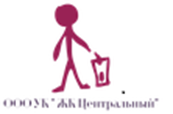 ООО УК «ЖК Центральный» сообщает о cстоимости тарифов с 01.09.2018г: Российская Федерация Тюменская область Тюменский район р.п.БоровскийООО УК «ЖК ЦЕНТРАЛЬНЫЙ»Российская Федерация Тюменская область Тюменский район р.п.БоровскийООО УК «ЖК ЦЕНТРАЛЬНЫЙ»Адрес: 625504, Россия, Тюменский р-н, Тюменская обл., рп. Боровский, ул. Советская, д.24, кв.50ИНН 7224070247, КПП 722401001, ЗАПАДНО-СИБИРСКИЙ БАНК ПАО "СБЕРБАНК", БИК 047102651,Р/счет 40702810467100005342   Кор/ счет 30101810800000000651, ОГРН 1167232076010 ОКВЭД 68.32.1 ОКАТО 71244812001, ОКТМО 71644412сайт: http://мойдомовой72.рф/, е-mail: oooukmoydomovoy@mail.ru; oooukzhkczentralnyj@bk.ru; тел/ф 8(3452)56-31-44Адрес: 625504, Россия, Тюменский р-н, Тюменская обл., рп. Боровский, ул. Советская, д.24, кв.50ИНН 7224070247, КПП 722401001, ЗАПАДНО-СИБИРСКИЙ БАНК ПАО "СБЕРБАНК", БИК 047102651,Р/счет 40702810467100005342   Кор/ счет 30101810800000000651, ОГРН 1167232076010 ОКВЭД 68.32.1 ОКАТО 71244812001, ОКТМО 71644412сайт: http://мойдомовой72.рф/, е-mail: oooukmoydomovoy@mail.ru; oooukzhkczentralnyj@bk.ru; тел/ф 8(3452)56-31-44№ п/пНаименование услугТарифЕд. измПояснения Основание:1Содержание и ТО общего имущества5,54Руб.С 1 м2 жилой площадиПротокол №4 от 03.09.182Текущий ремонт общего имущества 3,92Руб.С 1 м2 жилой площадиПротокол №4 от 03.09.183Услуги по управлению8,42Руб.С 1 м2 жилой площадиПротокол №4 от 03.09.184Антенна25,00Руб.С 1 квартирыСогласно договора с поставщиком5Домофон30,00Руб.С 1 квартирыСогласно договора с поставщиком6Пожарная сигнализация (дымоудаление)35,6082Руб.С 1 квартирыПротокол №3 от 18.06.187Содержание и текущий ремонт лифтового оборудования3,02Руб.С 1 м2 жилой площадиПротокол №4 от 03.09.188Услуги по обращению с твердыми коммунальными отходами2,06Руб.С 1 м2 жилой площадиПротокол №3 от 18.06.189Холодная вода :01.07.18-31.12.1801.01.19-30.06.1930,8529,82Руб.1м3Распоряжение ДТЦП№731/01-21 от19.12.201710Отведение сточных вод 01.07.18-31.12.1848,40Руб.1м3Распоряжение № 716/01-21 от19.12.1711Электроэнергия     Т11,98Руб.1кВт/сРаспоряжение РЭК ТО №51 от 28.12.17                                   Т20,98Руб.1кВт/чРаспоряжение РЭК ТО №51 от 28.12.17